Реестр мест (площадок) накопления твердых коммунальных отходов на территории Бардымского муниципального округаБРЮЗЛИНСКИЙ ТЕРРИТОРИАЛЬНЫЙ ОТДЕЛСхема размещение места (площадки) накопления твердых коммунальных отходов на территории Печменского сельского поселенияс.Брюзли      Место размещение контейнерной площадки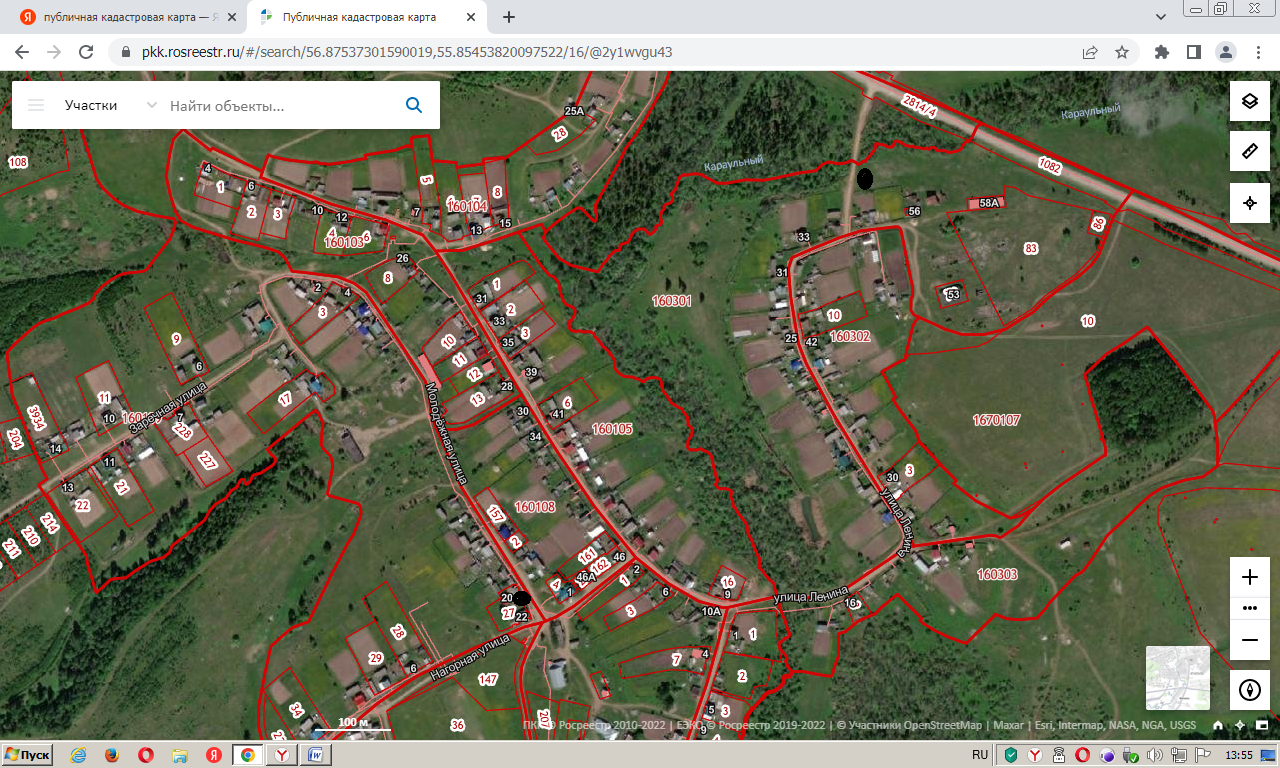 д.Сюзянь      Место размещение контейнерной площадки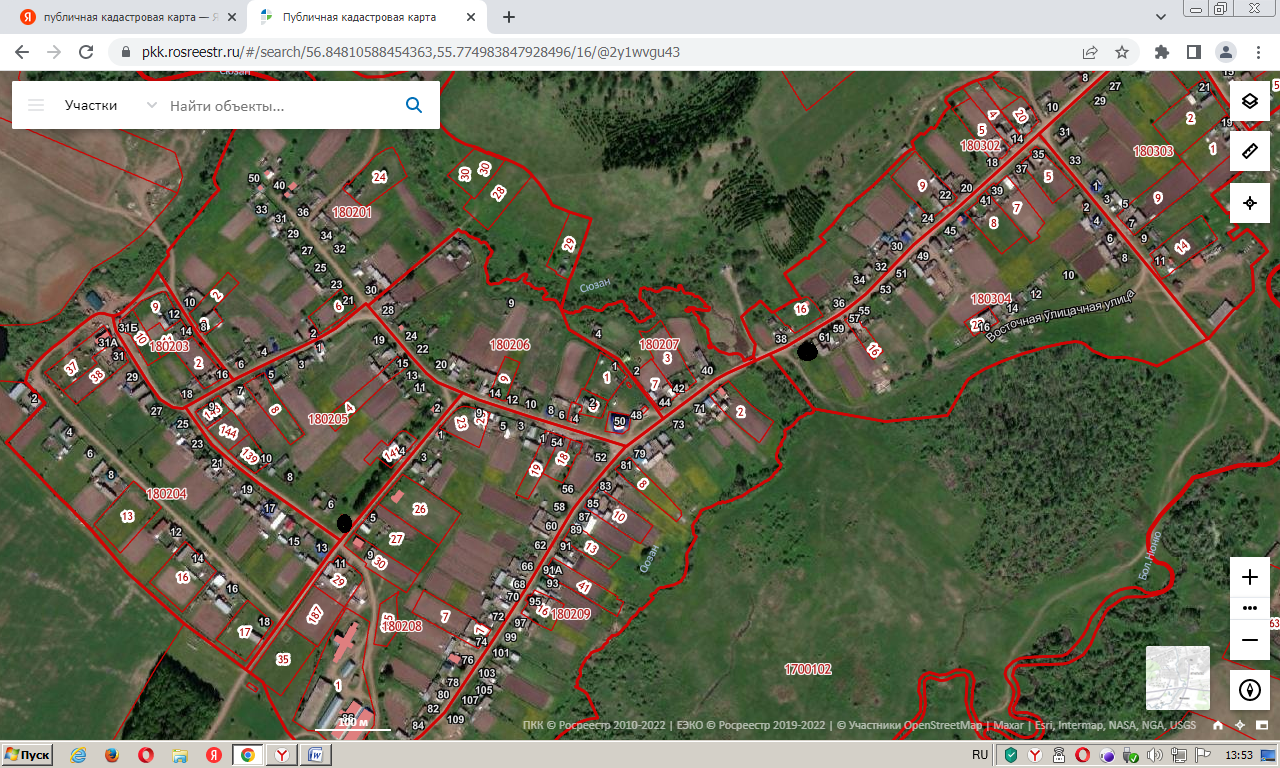 д.Батырбай      Место размещение контейнерной площадки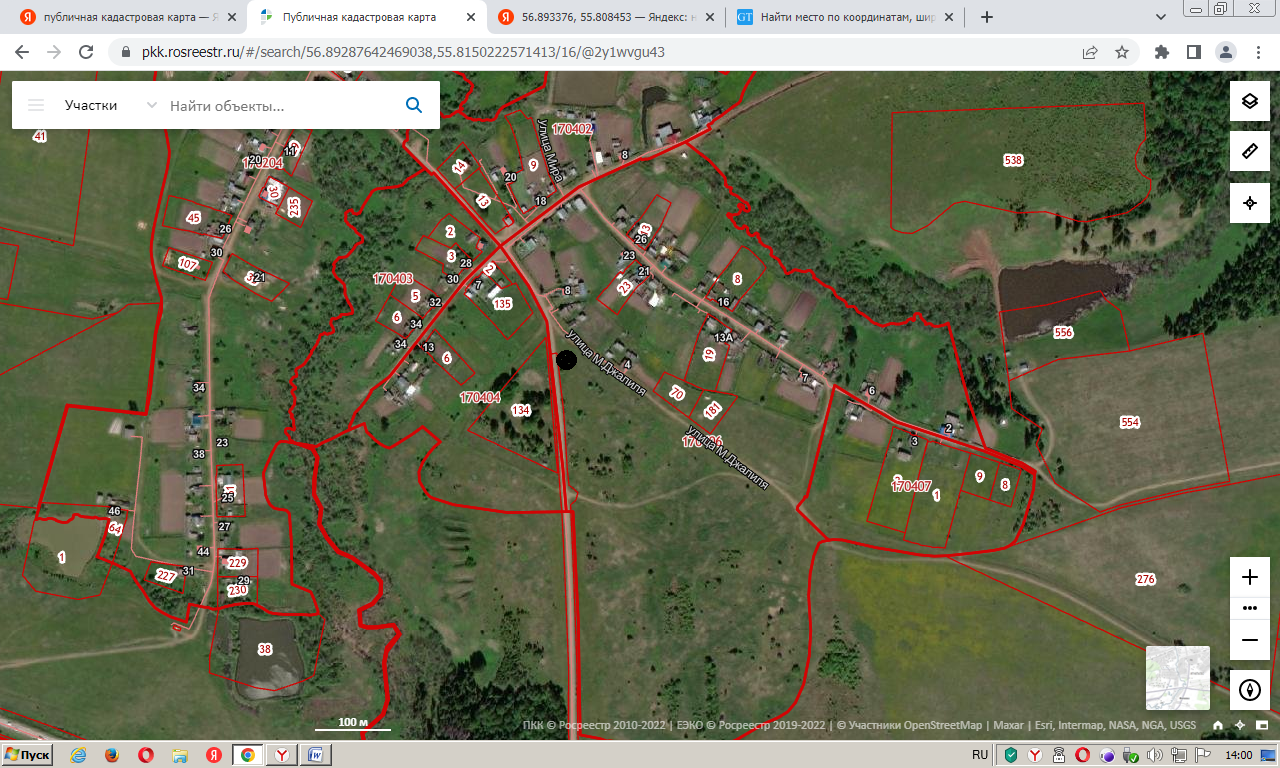 №п\пДанные о нахождении мест (площадок) накопления твердых коммунальных отходовДанные о нахождении мест (площадок) накопления твердых коммунальных отходовДанные о технических характеристиках мест (площадок) накопления твердых коммунальных отходовДанные о технических характеристиках мест (площадок) накопления твердых коммунальных отходовДанные о технических характеристиках мест (площадок) накопления твердых коммунальных отходовДанные о технических характеристиках мест (площадок) накопления твердых коммунальных отходовДанные о собственнике мест (площадок) накопления твердых коммунальных отходовОГРНФактический адрес места (площадки)Данные об источниках образования твердых коммунальных отходов№п\падрес места нахождения, схема размещения мест (площадок)накопления твердых коммунальных отходов (согласно приложениям)географические координатыиспользуемое покрытиеПлощадь кв.м.размещенные и планируемые к размещению контейнеры и бункерыразмещенные и планируемые к размещению контейнеры и бункерыДанные о собственнике мест (площадок) накопления твердых коммунальных отходовОГРНФактический адрес места (площадки)Данные об источниках образования твердых коммунальных отходов№п\падрес места нахождения, схема размещения мест (площадок)накопления твердых коммунальных отходов (согласно приложениям)географические координатыиспользуемое покрытиеПлощадь кв.м.Количество, шт.объем, м3Данные о собственнике мест (площадок) накопления твердых коммунальных отходовОГРНФактический адрес места (площадки)Данные об источниках образования твердых коммунальных отходов1с.Брюзли, ул.Ленина, д.54 (50 метров на север от дома №54)56.877805 55.854452бетон1,551,1Администрация Бардымского муниципального округас.Брюзли, ул.Ленина, д.54 (50 метров на север от дома №54)Жители с.Брюзли2с.Брюзли, ул.Молодежная, д.20 (между зданиями №20 и №22)56.872893 55.847161бетон1,551,1Администрация Бардымского муниципального округас.Брюзли, ул.Молодежная, д.20 (между зданиями №20 и №22)Жители с.Брюзли3Д.Батырбай, на выезде перед кладбищем56.893376 55.808453бетон1,551,1Администрация Бардымского муниципального округад.Батырбай, на выезде перед кладбищемЖители д.Батырбай4с.Сюзянь, ул.Молодежная, д.6 (20 метров севернее от здания №6)56.846563 55.763744бетон1,551,1Администрация Бардымского муниципального округад.Сюзянь, ул.Молодежная, д.6 (20 метров севернее от здания №6)Жители д.Сюзянь5д.Сюзянь, ул.Ленина, д.63 (50 метров южнее от здания №63)56.848491 55.773169бетон1,551,1Администрация Бардымского муниципального округад.Сюзянь, ул.Ленина, д.63 (50 метров южнее от здания №63)Жители д.Сюзянь